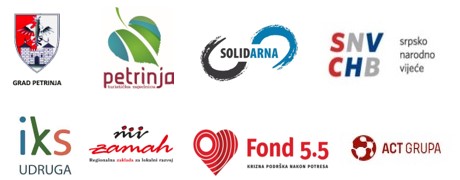 PRIJAVNICA ZA IZLAGAČERegionalni sajam kulture razvojne suradnjePetrinja, 22. rujna 2022., Veliki šator, Trg hrvatskih branitelja,Rok za prijave: petak 19. kolovoza 2022. do kraja dana Zahvaljujemo na interesu za izlaganje Vaših proizvoda i usluga na prvom Regionalnom sajmu kulture razvojne suradnje koji će se održati u Petrinji, u četvrtak 22. rujna 2022. od 10h do 21h na Europski dan održivih zajednica, pod pokroviteljstvom Grada Petrinje i Turističke zajednice Grada Petrinje uz financijsku potporu Ureda Vlade RH za ljudska prava i nacionalne manjine i Fonda 5.5. Zaklade SOLIDARNA i partnera.Sajam je neprofitnog karaktera, izlagači ne plaćaju kotizaciju, no imaju mogućnost promotivne prodaje svojih proizvoda, a svrha mu je umrežavanje, informiranje i edukacija lokalnih proizvođača i zajednica za održivi razvoj.Sajam će se održati u velikom šatoru na Trgu hrvatskih velikana u Petrinji dimenzija 25 m x 30 m i to na ukupno 50 promotivnih štandova s krovićem dimenzija 2 m x 0,7 m, pri čemu nam je cilj da prostor bude dostupan za sve zainteresirane, iz Petrinje (20-25 štandova), SMŽ (20-25 štandova) uz do 10 gostiju iz ostatka Hrvatske i susjednih zemalja. Šator je opremljen strujom i internetom, a izlaganje na sajmu je predviđeno od 10h ujutro do 21h navečer, uz mogućnost kraćeg sudjelovanja do 17h.  U slučaju da interes izlagača premaši broj štandova, prednost će imati izlagači koji su spremni dijeliti štand s drugim izlagačima te oni izlagači koji su zainteresirani za sudjelovanje u dodatnim informativnim i edukativnim aktivnostima Sajma. Veselimo se vašoj prijavi – molimo ispunite prijavnicu najkasnije do petka, 19. kolovoza do kraja dana.Svi prijavitelji dobit će finalnu obavijest o sudjelovanju na Regionalnom sajmu najkasnije do petka, 26. kolovoza 2022.U slučaju dodatnih pitanja molimo kontaktirajte nas na email fond5.5@solidarna.hr ili na telefon +385 95 5347822 od 8h do 16h (Ivana Kumrić, koordinatorica priprema Sajma)Unaprijed zahvaljujemo na prijavi!1. PODACI O PRIJAVITELJUNaziv prijavitelja (fizička ili pravna osoba):Ime i prezime kontakt osobe:Email (ako ga imate): Mobitel: Internet/FB:Koliko će osoba iz vašeg tima sudjelovati na Sajmu (navedite broj):2. KRATKI OPIS VAŠE DJELATNOSTI KOJU ŽELITE PREDSTAVITI NA SAJMU:3. KRATKI OPIS PONUDE VAŠEG PROMOTIVNOG ŠTANDA NA SAJMU:
Molimo kratko opišite artikle i promotivne materijale koje planirate izložiti. 
Molimo navedite i link na neke postojeće promotivne materijale i dodatne informacije o vašim proizvodima/uslugama koje imate na vašoj web ili FB stranici. 4. MOLIMO NAZNAČITE TREBATE LI POMOĆ OKO IZRADE VAŠE REKLAME I PROMOTIVNIH MATERIJALA ZA SAJAM :NEDA5. MOLIMO POJASNITE KAKVA VAM POMOĆ TREBA OKO PRIPREME PROMOTIVNIH MATERIJALA, UKOLIKO VAM JE POTREBNA.6. U SLUČAJU VEĆEG INTERESA OD BROJA DOSTUPNIH ŠTANDOVA, JESTE LI VOLJNI DIJELITI MJESTO S NEKIM DRUGIM IZLAGAČEM KOJI NUDI PROIZVODE SLIČNE VAŠIMA?
Napomena. Svi izlagači koji pristanu dijeliti štand u slučaju potrebe, imaju prednost pred drugim prijaviteljima, u slučaju manjka izlagačkog prostora za sve prijavljene. DANE7. MOLIMO OZNAČITE  KOJE VAS SVE DODATNE AKTIVNOSTI REGIONALNOG SAJMA ZANIMAJU (A KOJE ĆE SE ODVIJATI TIJEKOM DANA U ISTOM PROSTORU GDJE SU I IZLAGAČKI ŠTANDOVI):
Napomena: u slučaju većeg interesa izlagača u odnosu na broj štandova,  izlagači koji sudjeluju u dodatnim aktivnostima imat će prednost pri dodjeli štandova.Želim sudjelovati u javnoj raspravi o perspektivama i izvorima financiranja obnove i    razvoja SMŽ s nadležnim institucijama i stručnjacima.Želim sudjelovati u javnoj raspravi o perspektivama urbane regeneracije Petrinje i drugih gradskih cjelina u SMŽ.Želim sudjelovati u informativno-savjetodavnim sastancima s predstavnicima banaka, konzultantima i stručnjacima (pristup financiranju, priprema razvojnih projekata i prijava na EU fondove, marketing i oglašavanje, razvoj poslovnih i razvojnih partnerstava).Želim sudjelovati u jednosatnim edukacijama na jednu ili više tema: (1) kratki opskrbni lanac i udruživanje; (2) plasman na tržište i prodaja; (3) regenerativna poljoprivreda – poljoprivreda budućnosti; (4) društveno-kulturni centri kao žarišta održivog razvoja lokalnih zajednica.Želim sudjelovati u večernjem kulturno- zabavnom programu.Želim iskoristiti prilike za javnu i medijsku promociju, kao što su davanje izjava za medije, kratka prezentacija na skupu itd.Nešto drugo, što – molimo navedite u kakvom biste dodatnom sadržaju htjeli sudjelovati na Sajmu (možete navesti i temu edukacije ili savjetovanja koja vas posebno zanima):NIŠTA OD NAVEDENOG - zanima me isključivo izlaganje na promotivnom štandu na Sajmu.8. POTVRDA SUDJELOVANJA - uz zahvale na prijavi, molimo da potvrdite da ste razumjeli specifične uvjete ove prijave:Potvrđujem da su svi navedeni podaci u prijavnici točni.Potvrđujem spremnost na sudjelovanje na Sajmu u ulozi izlagača (bez kotizacije) i preuzimam odgovornost za trošak dovoza i postava promotivnih artikala i materijala najkasnije sat vremena prije svečanog otvorenja sajma, 22. 9. u 10h uz osigurano besplatno parkiranje.Suglasan/suglasna sam da organizator koristi naziv i logo prijavitelja /izvođača, opis djelatnosti i ponude štanda u promotivnim materijalima i digitalnom katalogu Sajma. Razumijem da u slučaju većeg interesa izlagača od broja dostupnih štandova, prednost imaju izlagači koji su spremni dijeliti štand kao i oni koji su spremni sudjelovati u dodatnim programskim aktivnostima Sajma. HVALA NA PRIJAVI!Molimo pošaljite ispunjenu prijavnicu na email fond5.5@solidarna.hr  ili je  fizički dostavite Upravnom odjelu za gospodarstvo, poljoprivredu i ruralni razvoj Grada Petrinje, Ulica braće Hanžek 19, Petrinja (privremena zgrada gradske uprave) najkasnije do petka 19. kolovoza do kraja dana.